Publicado en Chicago el 04/06/2019 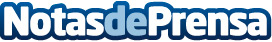  Mercadona y Bringg colaboran para reforzar la eficiencia en sus pedidos onlineUtilizando la plataforma de Bringg, Mercadona refuerza su capacidad para garantizar la puntualidad de los pedidos que se envían desde sus almacenes exclusivos para la venta online llamados "Colmenas". Esta nueva herramienta mejora la eficiencia al aportar información en tiempo realDatos de contacto:Uno más Uno ComunicaciónNota de prensa publicada en: https://www.notasdeprensa.es/mercadona-y-bringg-colaboran-para-reforzar-la Categorias: Telecomunicaciones Valencia Logística E-Commerce Consumo http://www.notasdeprensa.es